ITALIANOSTORIAGEOGRAFIALINGUA INGLESEMATEMATICATECNOLOGIASCIENZEMUSICAARTE E IMMAGINEEDUCAZIONE FISICARELIGIONE CATTOLICA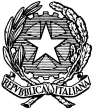 Istituto  Comprensivo  Via  PratiScuole Primarie Via Prati e Umberto Tagliabue - Scuola Secondaria di I Grado Gianni Rodari  Cod. MPI: MIIC87500R – Cod.Fisc.: 83007020155tel  0362.392316 – fax 0362.303076 – e-mail: segreteria@icpratidesio.itSede (direzione e segreteria): P.za P. Nenni, 1   20033   D E S I O   MIPROGRAMMA ANNUALE DELLE DISCIPLINECLASSI QUARTEAnno Scolastico 2018- 2019COMPETENZE AL TERMINE DELLA SCUOLA PRIMARIAL’allievo partecipa a scambi comunicativi (conversazione, discussione di classe o di gruppo) con compagni e insegnanti rispettando il turno e formulando messaggi chiari e pertinenti, in un registro il più possibile adeguato alla situazione.Ascolta e comprende testi orali «diretti» o «trasmessi» dai media cogliendone il senso, le informazioni principali e lo scopo.Legge e comprende testi di vario tipo, continui e non continui, ne individua il senso globale e le informazioni principali, utilizzando strategie di lettura adeguate agli scopi.Utilizza abilità funzionali allo studio: individua nei testi scritti informazioni utili per l’apprendimento di un argomento dato e le mette in relazione; le sintetizza, in funzione anche dell’esposizione orale; acquisisce un primo nucleo di terminologia specifica.Legge testi di vario genere facenti parte della letteratura per l’infanzia, sia a voce alta sia in lettura silenziosa e autonoma e formula su di essi giudizi personali.Scrive testi corretti nell’ortografia, chiari e coerenti, legati all’esperienza e alle diverse occasioni di scrittura che la scuola offre; rielabora testi parafrasandoli, completandoli, trasformandoli.Capisce e utilizza nell’uso orale e scritto i vocaboli fondamentali e quelli di alto uso; capisce e utilizza i più frequenti termini specifici legati alle discipline di studio.Riflette sui testi propri e altrui per cogliere regolarità morfosintattiche e caratteristiche del lessico; riconosce che le diverse scelte linguistiche sono correlate alla varietà di situazioni comunicative.È consapevole che nella comunicazione sono usate varietà diverse di lingua e lingue differenti (plurilinguismo).Padroneggia e applica in situazioni diverse le conoscenze fondamentali relative all’organizzazione logico-sintattica della frase semplice, alle parti del discorso (o categorie lessicali) e ai principali connettivi.Al termine della classe quarta della scuola primaria:Al termine della classe quarta della scuola primaria:Al termine della classe quarta della scuola primaria:OBIETTIVI DI APPRENDIMENTOOBIETTIVI FORMATIVICONTENUTI1. Ascolto e parlatoDiscutere ordinatamente su vari argomenti e intervenire adeguatamente ponendo domande pertinenti.Ascoltare e comprendere testi di vario genere e individuare caratteristiche ed elementi.Comprendere consegne e istruzioni.Raccontare esperienze e storie rispettando l’ordine cronologico e logico.Le regole della comunicazione. I codici e i registri comunicativi. La Lettera. Il testo descrittivo (descrivere persone e  ambienti) .Il racconto (biografico, umoristico, fantastico)Il testo informativo. Il testo regolativo. Poesie, filastrocche e nonsense.I calligrammi. 2. LetturaLeggere un testo in modo corretto, scorrevole ed espressivo.Leggere testi di vario genere e individuare gli elementi caratterizzanti. mostrando di saperne cogliere il senso globale.Leggere e confrontare informazioni provenienti da testi diversi e organizzare una semplice sintesi. Leggere e memorizzare testi poetici.La Lettera.La descrizione di ambienti e persone.Il racconto. Il testo informativo. Il racconto realistico, fantastico, autobiografico e umoristico. Il testo informativo. Il testo regolativo. Il testo poetico. Poesie, filastrocche e nonsense. 3. Scrittura Scrivere  un testo seguendo una traccia data.Produrre testi di vario genere, rispettando le principali regole orto-sintattiche e di punteggiatura.Rielaborare un testo, riassumerlo, trasformarlo, completarlo. Produzione di testi condivisi in piccoli gruppi.Il racconto realistico, fantastico, autobiografico e umoristico. La descrizione.Il testo informativo. Il testo regolativo. La lettera cartacea ed e-mail. Lettere personali e formali.Poesie, filastrocche e nonsense. I calligrammi.4. Acquisizione ed espansione del lessico ricettivo e produttivoComprendere e usare in modo appropriato il lessico di uso comune.Usare il vocabolario.Usare in modo appropriato le parole man mano apprese.Effettuare ricerche su parole ed espressioni presenti nei testi, per ampliare il lessico d’uso.Sinonimi e contrari, la polisemia e l’omonimia. Il dizionario e il significato dei termini. I linguaggi settoriali. Parole “in prestito” da altre lingue. L’etimologia.I termini primitivi, derivati, alterati e composti. Le onomatopee. 5. Elementi di grammatica esplicita e riflessione sugli usi della linguaRiconoscere e usare i diversi segni di punteggiatura.Riconoscere e saper utilizzare il discorso diretto e indiretto.Riconoscere, denominare e usare le  principali regole ortografiche.Riconoscere, denominare e usare i principali elementi morfologici.Riconoscere, denominare e usare i principali elementi sintattici.I segni d’interpunzione.Il discorso diretto e indirettoLe difficoltà ortografiche. I nomiGli articoli e le preposizioni. Gli aggettivi qualificativi, possessivi, dimostrativi, indefiniti. I pronomi. Gli avverbi.I modi finiti del verbo.La frase minima e le sue espansioni.COMPETENZE AL TERMINE DELLA SCUOLA PRIMARIAL’alunno riconosce elementi significativi del passato del suo ambiente di vita.Riconosce e esplora in modo via via più approfondito le tracce storiche presenti nel territorio e comprende l’importanza del patrimonio artistico e culturale.Usa la linea del tempo per organizzare informazioni, conoscenze, periodi e individuare successioni, contemporaneità, durate, periodizzazioni.Individua le relazioni tra gruppi umani e contesti spaziali.Organizza le informazioni e le conoscenze, tematizzando e usando le concettualizzazioni pertinenti.Comprende i testi storici proposti e sa individuarne le caratteristiche.Usa carte geo-storiche, anche con l’ausilio di strumenti informatici.Racconta i fatti studiati e sa produrre semplici testi storici, anche con risorse digitali.Comprende avvenimenti, fatti e fenomeni delle società e civiltà che hanno caratterizzato la storia dell’umanità dal paleolitico alla fine del mondo antico con possibilità di apertura e di confronto con la contemporaneità.Comprende aspetti fondamentali del passato dell’Italia dal paleolitico alla fine dell’Impero romano d’Occidente, con possibilità di apertura e di confronto con la contemporaneità.Al termine della classe quarta della scuola primaria:Al termine della classe quarta della scuola primaria:Al termine della classe quarta della scuola primaria:OBIETTIVI DI APPRENDIMENTOOBIETTIVI FORMATIVICONTENUTI1. Uso delle fontiUtilizzare semplici fonti di natura diversa per produrre informazioni.Consolidamento degli obiettivi degli anni precedenti. Gli strumenti concettuali:la linea del tempo, mappe spazio-temporali, datazione,le fonti. Le Civiltà Dei Fiumi:Le Civiltà Della Mesopotamia-Sumeri, Babilonesi,Assiri,La Civiltà Egizia.La Civiltà dell’Indo. La Civiltà Cinese. Le Civiltà Del Mediterraneo:Gli EbreiI Fenici; I Cretesi; I Micenei.2. Organizzazione delle informazioniLeggere una carta storico-geografica relativa alle civiltà studiate.Confrontare i quadri storici delle civiltà affrontate.Consolidamento degli obiettivi degli anni precedenti. Gli strumenti concettuali:la linea del tempo, mappe spazio-temporali, datazione,le fonti. Le Civiltà Dei Fiumi:Le Civiltà Della Mesopotamia-Sumeri, Babilonesi,Assiri,La Civiltà Egizia.La Civiltà dell’Indo. La Civiltà Cinese. Le Civiltà Del Mediterraneo:Gli EbreiI Fenici; I Cretesi; I Micenei.3. Strumenti concettualiUtilizzare correttamente la linea del tempo collocando fatti ed eventi.Utilizzare rappresentazioni sintetiche delle civiltà studiate.Consolidamento degli obiettivi degli anni precedenti. Gli strumenti concettuali:la linea del tempo, mappe spazio-temporali, datazione,le fonti. Le Civiltà Dei Fiumi:Le Civiltà Della Mesopotamia-Sumeri, Babilonesi,Assiri,La Civiltà Egizia.La Civiltà dell’Indo. La Civiltà Cinese. Le Civiltà Del Mediterraneo:Gli EbreiI Fenici; I Cretesi; I Micenei.4. Produzione scritta e oraleConfrontare aspetti caratterizzanti le diverse società studiate anche in rapporto al presente.Ricavare e produrre informazioni consultando testi di genere diverso.Esporre con coerenza, oralmente o per iscritto, conoscenze e concetti appresi, usando il linguaggio specifico della disciplina.Consolidamento degli obiettivi degli anni precedenti. Gli strumenti concettuali:la linea del tempo, mappe spazio-temporali, datazione,le fonti. Le Civiltà Dei Fiumi:Le Civiltà Della Mesopotamia-Sumeri, Babilonesi,Assiri,La Civiltà Egizia.La Civiltà dell’Indo. La Civiltà Cinese. Le Civiltà Del Mediterraneo:Gli EbreiI Fenici; I Cretesi; I Micenei.COMPETENZE AL TERMINE DELLA SCUOLA PRIMARIAL’alunno si orienta nello spazio circostante e sulle carte geografiche, utilizzando riferimenti topologici e punti cardinali.Utilizza il linguaggio della geo-graficità per interpretare carte geografiche e globo terrestre, realizzare semplici schizzi cartografici e carte tematiche, progettare percorsi e itinerari di viaggio.Ricava informazioni geografiche da una pluralità di fonti (cartografiche e satellitari, tecnologie digitali, fotografiche, artistico-letterarie).Riconosce e denomina i principali «oggetti» geografici fisici (fiumi, monti, pianure, coste, colline, laghi, mari, oceani....).Individua i caratteri che connotano i paesaggi (di montagna, collina, pianura, vulcanici…) con particolare attenzione a quelli italiani, e individua analogie e differenze con i principali paesaggi europei e di altri continenti.Coglie nei paesaggi mondiali della storia le progressive trasformazioni operate dall’uomo sul paesaggio naturale.Si rende conto che lo spazio geografico è un sistema territoriale, costituito da elementi fisici e antropici legati da rapporti di connessione e/o di interdipendenza.Al termine della classe quarta della scuola primaria:Al termine della classe quarta della scuola primaria:Al termine della classe quarta della scuola primaria:OBIETTIVI DI APPRENDIMENTOOBIETTIVI FORMATIVICONTENUTI1. OrientamentoOrientarsi nello spazio utilizzando i punti cardinali.Individuare le caratteristiche dei territori attraverso l’osservazione indiretta.2. Linguaggio della geo-graficitàAnalizzare caratteristiche, fatti e fenomeni di un territorio interpretando carte di diverso tipo.Localizzare sulle carte la posizione dell’Italia nel mondo e in Europa.Riconoscere e localizzare le principali regioni fisiche della Terra.Le scale di riduzione.Il reticolo geografico.Elementi e simboli.Mappamondo e planisfero.La carta fisica d’Italia.Carte fisiche, politiche e tematiche.Grafici e tabelle3. PaesaggioConoscere gli elementi fisici e antropici e le risorse economiche di ciascun paesaggio geografico italiano.L’Italia e i suoi paesaggiLa regione alpinaLa regione appenninicaI parchi nazionaliI vulcaniLa regione collinareLa regione  pianeggianteI fiumi e i laghiMari e isoleIl paesaggio costieroL’Italia e la sua economiaIl settore primarioIl settore secondarioIl settore terziarioLa filiera agroalimentare4. Regione e sistema territorialeConoscere il significato di clima e le fasce climatiche nel mondo.Conoscere il clima in Italia.Assumere un comportamento corretto verso l’ambiente.Climi e paesaggi della TerraLe fasce climaticheLa foresta pluvialeLa savanaIl desertoLe regioni temperateLe regioni freddeLe  diverse fasce climatiche in Italia: caratteristiche principaliIl patrimonio naturale e culturale dell’ambiente in cui l’alunno vive.COMPETENZE AL TERMINE DELLA SCUOLA PRIMARIAL’alunno comprende brevi messaggi orali e scritti relativi ad ambiti familiari.Descrive oralmente e per iscritto, in modo semplice, aspetti del proprio vissuto e del proprio ambiente ed elementi che si riferiscono a bisogni immediati.Interagisce nel gioco; comunica in modo comprensibile, anche con espressioni e frasi memorizzate, in scambi di informazioni semplici e di routine.Svolge i compiti secondo le indicazioni date in lingua straniera dall’insegnante, chiedendo eventualmente spiegazioni.Individua alcuni elementi culturali e coglie rapporti tra forme linguistiche e usi della lingua straniera.Al termine della classe quarta della scuola primaria:Al termine della classe quarta della scuola primaria:Al termine della classe quarta della scuola primaria:OBIETTIVI DIAPPRENDIMENTOOBIETTIVI FORMATIVICONTENUTI1. Ascolto (comprensione orale)Comprendere semplici istruzioni, dialoghi e frasi relativi agli argomenti trattati.Comprendere brevi e semplici testi multimediali cogliendone il senso generale.Consolidamento degli obiettivi degli anni precedenti. La famiglia. Le materie scolastiche.Descrizioni fisiche.Le funzioni dell’orologio. Le preposizioni di luogo.I verbi Essere e Avere. Gli articoli determinativi e indeterminativi. I pronomi personali, gli aggettivi possessivi,  qualificativi e dimostrativi.Applicazione del genitivo sassone. Gli animali selvatici e loro caratteristiche. Alimenti e preferenze.Verbo “To like”. Il tempo atmosferico. Halloween. Gli oggetti dell’aula. I numeri fino a 100. Natale. Le principali azioni quotidiane. La casa, le stanze e gli arredi. Pasqua.I giorni della settimana.I mesi dell’anno.Le stagioni.2. Parlato (produzione e interazione orale)Descrivere in modo semplice luoghi, persone, ecc. utilizzando parole e strutture linguistiche note.Riferire semplici informazioni personali aiutandosi con la gestualità.Interagire in semplici situazioni comunicative utilizzando espressioni note e brevi frasi adatte al contesto.Consolidamento degli obiettivi degli anni precedenti. La famiglia. Le materie scolastiche.Descrizioni fisiche.Le funzioni dell’orologio. Le preposizioni di luogo.I verbi Essere e Avere. Gli articoli determinativi e indeterminativi. I pronomi personali, gli aggettivi possessivi,  qualificativi e dimostrativi.Applicazione del genitivo sassone. Gli animali selvatici e loro caratteristiche. Alimenti e preferenze.Verbo “To like”. Il tempo atmosferico. Halloween. Gli oggetti dell’aula. I numeri fino a 100. Natale. Le principali azioni quotidiane. La casa, le stanze e gli arredi. Pasqua.I giorni della settimana.I mesi dell’anno.Le stagioni.3. Lettura (comprensione scritta)Leggere e comprendere semplici testi presentati con supporti visivi, identificando brevi frasi familiari.Consolidamento degli obiettivi degli anni precedenti. La famiglia. Le materie scolastiche.Descrizioni fisiche.Le funzioni dell’orologio. Le preposizioni di luogo.I verbi Essere e Avere. Gli articoli determinativi e indeterminativi. I pronomi personali, gli aggettivi possessivi,  qualificativi e dimostrativi.Applicazione del genitivo sassone. Gli animali selvatici e loro caratteristiche. Alimenti e preferenze.Verbo “To like”. Il tempo atmosferico. Halloween. Gli oggetti dell’aula. I numeri fino a 100. Natale. Le principali azioni quotidiane. La casa, le stanze e gli arredi. Pasqua.I giorni della settimana.I mesi dell’anno.Le stagioni.4. Scrittura (produzione scritta)Completare e/o riordinare con parole mancanti semplici frasi.4b) Scrivere semplici frasi su argomenti conosciuti.Consolidamento degli obiettivi degli anni precedenti. La famiglia. Le materie scolastiche.Descrizioni fisiche.Le funzioni dell’orologio. Le preposizioni di luogo.I verbi Essere e Avere. Gli articoli determinativi e indeterminativi. I pronomi personali, gli aggettivi possessivi,  qualificativi e dimostrativi.Applicazione del genitivo sassone. Gli animali selvatici e loro caratteristiche. Alimenti e preferenze.Verbo “To like”. Il tempo atmosferico. Halloween. Gli oggetti dell’aula. I numeri fino a 100. Natale. Le principali azioni quotidiane. La casa, le stanze e gli arredi. Pasqua.I giorni della settimana.I mesi dell’anno.Le stagioni.5. Riflessione sulla lingua e sull’apprendimentoDistinguere strutture grammaticali note in contesti diversi.Distinguere il significato di coppie di parole con suoni simili, ma scritture differenti.Distinguere i  rapporti di significato tra parole in contesti noti.Osservare brevi frasi e coglierne il fine comunicativo.Consolidamento degli obiettivi degli anni precedenti. La famiglia. Le materie scolastiche.Descrizioni fisiche.Le funzioni dell’orologio. Le preposizioni di luogo.I verbi Essere e Avere. Gli articoli determinativi e indeterminativi. I pronomi personali, gli aggettivi possessivi,  qualificativi e dimostrativi.Applicazione del genitivo sassone. Gli animali selvatici e loro caratteristiche. Alimenti e preferenze.Verbo “To like”. Il tempo atmosferico. Halloween. Gli oggetti dell’aula. I numeri fino a 100. Natale. Le principali azioni quotidiane. La casa, le stanze e gli arredi. Pasqua.I giorni della settimana.I mesi dell’anno.Le stagioni.COMPETENZE AL TERMINE DELLA SCUOLA PRIMARIAL’alunno si muove con sicurezza nel calcolo scritto e mentale con i numeri naturali e sa valutare l’opportunità di ricorrere a una calcolatrice.Riconosce e rappresenta forme del piano e dello spazio, relazioni e strutture che si trovano in natura o che sono state create dall’uomo.Descrive, denomina e classifica figure in base a caratteristiche geometriche, ne determina misure, progetta e costruisce modelli concreti di vario tipo.Utilizza strumenti per il disegno geometrico (riga, compasso, squadra) e i più comuni strumenti di misura (metro, goniometro…).Ricerca dati per ricavare informazioni e costruisce rappresentazioni (tabelle e grafici). Ricava informazioni anche da dati rappresentati in tabelle e grafici.Riconosce e quantifica, in casi semplici, situazioni di incertezza.Legge e comprende testi che coinvolgono aspetti logici e matematici.Riesce a risolvere facili problemi in tutti gli ambiti di contenuto, mantenendo il controllo sia sul processo risolutivo, sia sui risultati. Descrive il procedimento seguito e riconosce strategie di soluzione diverse dalla propria.Costruisce ragionamenti formulando ipotesi, sostenendo le proprie idee e confrontandosi con il punto di vista di altri.Riconosce e utilizza rappresentazioni diverse di oggetti matematici (numeri decimali, frazioni, percentuali, scale di riduzione…).Sviluppa un atteggiamento positivo rispetto alla matematica, attraverso esperienze significative, che gli hanno fatto intuire come gli strumenti matematici che ha imparato ad utilizzare siano utili per operare nella realtà.Al termine della classe quarta della scuola primaria:Al termine della classe quarta della scuola primaria:Al termine della classe quarta della scuola primaria:OBIETTIVI DIAPPRENDIMENTOOBIETTIVI FORMATIVICONTENUTI1. Numeri1a) Leggere, scrivere, confrontare e ordinare numeri naturali e decimali, riconoscendo il valore posizionale delle cifre.1b) Eseguire  le quattro operazioni con numeri naturali e decimali, anche utilizzando le relative proprietà.1c) Eseguire la divisione con 1-2 cifre al divisore fra numeri naturali e decimali,  anche utilizzando le relative proprietà.1d) Riconoscere e rappresentare frazioni proprie, improprie, apparenti e complementari.1e) Calcolare la frazione di un numero.1f) Comprendere e risolvere situazioni problematiche, individuando i dati inutili, nascosti, mancanti.Tabella dei periodi: hk - dak-uk –unità semplici – decimi- centesimi- millesimi.Operazioni con i numeri interi: regole e proprietà.Operazioni con i numeri decimali.Divisioni con i numeri interi: regole e proprietà.Divisioni con i numeri decimali.Le frazioni: apparenti, proprie, improprie, complementari, equivalenti.Dal numero decimale alla frazione decimale, dalla frazione decimale al numero decimale. La frazione di un numero.Problemi: metodo, struttura, percorso, analisi dei dati, analisi dei risultati.Problemi con frazioni.2. Spazio e figure2a) Conoscere i fondamentali enti geometrici.2b) Descrivere, denominare e classificare figure geometriche, identificando elementi significativi e simmetrie.2c) Riprodurre una figura in base a una descrizione, utilizzando gli strumenti opportuni (carta a quadretti, riga, squadra).2d) Utilizzare il piano cartesiano per localizzare punti.2e) Riconoscere e disegnare figure ruotate, traslate e riflesse.2f) Confrontare e misurare angoli utilizzando proprietà e strumenti.2g) Utilizzare e distinguere fra loro i concetti di perpendicolarità, parallelismo, orizzontalità, verticalità.2h) Riprodurre in scala una figura assegnata (utilizzando, ad esempio, la carta a quadretti).2i) Determinare il perimetro  o il lato di una figura utilizzando le più comuni formule. 2l) Risolvere problemi calcolando il perimetro dei poligoni. Punti e linee; segmenti, semirette, rette: incidenti, parallele e perpendicolari.I poligoni: classificazione in base a diverse caratteristiche.Disegno dei poligoniIl piano cartesiano.Trasformazioni geometriche: simmetria, traslazione e rotazione.Gli angoli : riconoscimento e denominazioneGli angoli : confrontoGli angoli : misurazione di ampiezza con il goniometroConcetto di perpendicolarità, parallelismo, orizzontalità, verticalità applicato alle linee rette e ai poligoni.Riduzioni e ingrandimenti.Formule dirette e inverse per il calcolo del perimetro di un poligono o dei lati dello stesso.Problemi con poligoni.3. Relazioni, dati e previsioni3a) Classificare elementi realizzando adeguate rappresentazioni (istogrammi, ideogrammi, aerogrammi).3b) Calcolare la moda e la media aritmetica di un insieme di dati.3c) Riconoscere situazioni di probabilità.3d) Operare con le misure di lunghezza, massa, capacità.3e) Eseguire equivalenze e operazioni con le misure di lunghezza, massa e capacità.3f) Risolvere problemi con le misure di lunghezza, massa e capacità.3g) Risolvere problemi (peso lordo/netto/tara; costo unitario/costo totale; spesa/guadagno/ricavo).Classificazione e diagrammi.Diagramma ad albero.Moda e mediaProbabilità e statistica.Connettivo “o”.Misurazioni di lunghezza, peso, capacità.L’euro: multipli e sottomultipli.Equivalenze con misure di lunghezza, peso, capacità.Problemi con le misure: lunghezza, peso, capacità, tempo, euro.Spesa, ricavo, guadagno, perdita.Peso netto, lordo e taraCOMPETENZE AL TERMINE DELLA SCUOLA PRIMARIAL’alunno riconosce e identifica nell’ambiente che lo circonda elementi e fenomeni di tipo artificiale.È a conoscenza di alcuni processi di trasformazione di risorse e di consumo di energia, e del relativo impatto ambientale.Conosce e utilizza semplici oggetti e strumenti di uso quotidiano ed è in grado di descriverne la funzione principale e la struttura e di spiegarne il funzionamento.Sa ricavare informazioni utili su proprietà e caratteristiche di beni o servizi leggendo etichette, volantini o altra documentazione tecnica e commerciale.Si orienta tra i diversi mezzi di comunicazione ed è in grado di farne un uso adeguato a seconda delle diverse situazioni.Produce semplici modelli o rappresentazioni grafiche del proprio operato utilizzando elementi del disegno tecnico o strumenti multimediali.Inizia a riconoscere in modo critico le caratteristiche, le funzioni e i limiti della tecnologia attuale.Al termine della classe quarta della scuola primaria:Al termine della classe quarta della scuola primaria:Al termine della classe quarta della scuola primaria:OBIETTIVI DIAPPRENDIMENTOOBIETTIVI FORMATIVICONTENUTI1. Vedere e osservare1a)Impiegare alcune regole del disegno tecnico per rappresentare semplici oggetti utilizzando in modo opportuno gli strumenti a disposizione.1b) Riconoscere e usare funzioni di alcune applicazioni informatiche.Costruire poligoni su foglio quadrettato con righello, goniometro e compasso.Utilizzare il compasso per disegnare circonferenze e decorazioni.Il computer e le sue componenti.La stampante, lo scanner, la webcam e le loro funzioni.I programmi Word, Paint e il loro uso.Internet e e- mail2. Prevedere e immaginare2a) Ricavare informazioni utili su   proprietà e caratteristiche di beni o servizi da etichette, volantini o altra documentazione tecnica o commerciale.VolantiniEtichette di diversi generi3. Intervenire e trasformare3a) Eseguire interventi di manutenzione sul proprio corredo scolastico.3b) Documentare la sequenza delle operazioni per realizzare un oggetto.Materie e materialiOggetti e proprie funzioni.LapbookDiagramma di flussoCOMPETENZE AL TERMINE DELLA SCUOLA PRIMARIAL’alunno sviluppa atteggiamenti di curiosità e modi di guardare il mondo che lo stimolano a cercare spiegazioni di quello che vede succedere.Esplora i fenomeni con un approccio scientifico: con l’aiuto dell’insegnante, dei compagni, in modo autonomo, osserva e descrive lo svolgersi dei fatti, formula domande, anche sulla base di ipotesi personali, propone e realizza semplici esperimenti.Individua nei fenomeni somiglianze e differenze, fa misurazioni, registra dati significativi, identifica relazioni spazio/temporali.Individua aspetti quantitativi e qualitativi nei fenomeni, produce rappresentazioni grafiche e schemi di livello adeguato, elabora semplici modelli.Riconosce le principali caratteristiche e i modi di vivere di organismi animali e vegetali.Ha consapevolezza della struttura e dello sviluppo del proprio corpo, nei suoi diversi organi e apparati, ne riconosce e descrive il funzionamento, utilizzando modelli intuitivi ed ha cura della sua salute.Ha atteggiamenti di cura verso l’ambiente scolastico che condivide con gli altri; rispetta e apprezza il valore dell’ambiente sociale e naturale.Espone in forma chiara ciò che ha sperimentato, utilizzando un linguaggio appropriato.Trova da varie fonti (libri, internet, discorsi degli adulti...) informazioni e spiegazioni sui problemi che lo interessano.Al termine della classe quarta della scuola primaria:Al termine della classe quarta della scuola primaria:Al termine della classe quarta della scuola primaria:OBIETTIVI DIAPPRENDIMENTOOBIETTIVI FORMATIVICONTENUTI1. Oggetti, materiali e trasformazioni1a) Acquisire alcuni concetti scientifici.1b) Riconoscere l’aria come materia costituita da una miscela di gas, vapore acqueo e pulviscolo atmosferico.1c) Riconoscere i concetti di pressione atmosferica: alta e bassa pressione.1d) Riconoscere i diversi stati e il ciclo dell’acqua.1e) Individuare le proprietà di alcuni materiali.Proprietà chimico- fisiche : colore, conducibilità termica, conducibilità elettrica, peso specifico…Proprietà meccaniche: durezza, elasticità, plasticità, resistenza all’usura…Proprietà tecnologiche: malleabilità, duttilità, fusibilità.2. Osservare e sperimentare sul campo2a) Individuare gli elementi di un ambiente e le loro trasformazioni nel tempo.Il suolo:Composizione e caratteristiche.Il calore:-propagazione e caratteristiche.3. L’uomo i viventi e l’ambiente3a)Comprendere che ogni essere vivente è in relazione con altri.3b) Classificare in modo semplice animali e vegetali.L’ecosistemaCatene e reti alimentariAdattamento ambientaleCellula: vegetale e animaleI cinque regni Le piante e le loro caratteristicheGli animali e le loro caratteristicheCOMPETENZE AL TERMINE DELLA SCUOLA PRIMARIAL’alunno partecipa in modo attivo alla realizzazione di esperienze musicali attraverso l’esecuzione e l’interpretazione di brani strumentali e vocali appartenenti a generi e culture differenti.Usa diversi sistemi di notazione funzionali alla lettura, all’analisi e alla produzione di brani musicali.È in grado di ideare e realizzare, anche attraverso l’improvvisazione o partecipando a processi di elaborazione collettiva, messaggi musicali e multimediali, nel confronto critico con modelli appartenenti al patrimonio musicale, utilizzando anche sistemi informatici.Comprende e valuta eventi, materiali, opere musicali riconoscendone i significati, anche in relazione alla propria esperienza musicale e ai diversi contesti storico-culturali.Integra con altri saperi e altre pratiche artistiche le proprie esperienze musicali, servendosi anche di appropriati codici e sistemi di codifica.Al termine della classe quarta della scuola primaria:Al termine della classe quarta della scuola primaria:Al termine della classe quarta della scuola primaria:OBIETTIVI DIAPPRENDIMENTOOBIETTIVI FORMATIVICONTENUTI1. ProduzioneEseguire canti rispettandone la melodia, il ritmo, la dinamica , la sincronia con gli altri.Eseguire semplici brani musicali con lo strumento.Eseguire azioni coreografiche e danze.Conoscere lo sviluppo della Musica, dalle prime forme legate al rapporto uomo-natura ed al senso primitivo della religiosità, fino alla nascita dei primi strumenti a all’uso della musica nelle varie ricorrenze delle società antiche.Attività canora.Ricerca di sonorità timbriche ed esecuzioni di sequenze con la voce e/o con materiale vario. I suoni dei diversi ambienti.Aspetti espressivi e strutturali dell’opera lirica. I parametri del suono: timbro, intensità, durata, altezza, ritmo, melodia. Individuazione del timbro di alcuni strumenti musicali. I valori musicali conosciuti e le note della scala musicale.Regole elementari e pratiche di composizione.2. AscoltoAscoltare e interpretare brani di vario genere.Individuare le caratteristiche timbriche delle voci umane.Attività canora.Ricerca di sonorità timbriche ed esecuzioni di sequenze con la voce e/o con materiale vario. I suoni dei diversi ambienti.Aspetti espressivi e strutturali dell’opera lirica. I parametri del suono: timbro, intensità, durata, altezza, ritmo, melodia. Individuazione del timbro di alcuni strumenti musicali. I valori musicali conosciuti e le note della scala musicale.Regole elementari e pratiche di composizione.3. Comprensione e notazione musicaleConoscere gli elementi di notazione musicale: le caratteristiche del suono, il pentagramma, le note sul rigo e negli spazi, il valore di durata, le pause, i segni musicali.Attività canora.Ricerca di sonorità timbriche ed esecuzioni di sequenze con la voce e/o con materiale vario. I suoni dei diversi ambienti.Aspetti espressivi e strutturali dell’opera lirica. I parametri del suono: timbro, intensità, durata, altezza, ritmo, melodia. Individuazione del timbro di alcuni strumenti musicali. I valori musicali conosciuti e le note della scala musicale.Regole elementari e pratiche di composizione.COMPETENZE AL TERMINE DELLA SCUOLA PRIMARIAL’alunno utilizza le conoscenze e le abilità relative al linguaggio visivo per produrre varie tipologie di testi visivi (espressivi, narrativi, rappresentativi e comunicativi) e rielaborare in modo creativo le immagini con molteplici tecniche, materiali e strumenti (grafico-espressivi, pittorici e plastici, ma anche audiovisivi e multimediali).È in grado di osservare, esplorare, descrivere e leggere immagini (opere d’arte, fotografie, manifesti, fumetti...) e messaggi multimediali (spot, brevi filmati, videoclip...).Individua i principali aspetti formali dell’opera d’arte; apprezza le opere artistiche e artigianali provenienti da culture diverse dalla propria.Conosce i principali beni artistico-culturali presenti nel proprio territorio e manifesta sensibilità e rispetto per la loro salvaguardia.Al termine della classe quarta della scuola primaria:Al termine della classe quarta della scuola primaria:Al termine della classe quarta della scuola primaria:OBIETTIVI DIAPPRENDIMENTOOBIETTIVI FORMATIVICONTENUTI1. Esprimersi e comunicare1a) Usare gli elementi del linguaggio visivo:- punti e linee- luci, ombre- sfumature- scala cromatica1b) Manipolare materiali diversi, creare oggetti e composizioni1c) Usare strumenti e tecniche grafiche di vario genere.1d) Intervenire su un’immagine completandola o replicandola1e) Rappresentare il volto umano1g) Rappresentare il paesaggio realistico (spazio, aspetto naturalistico e stagionale) e fantastico.La formazione dei colori. La tecnica delle tempere. La scultura e i materiali modellabili. Il volto umano.La figura umana in posizione statica e dinamica. Dalla realtà all’astrazione. I piani di profondità. Lettura e riproduzione di un dipinto. Il museo archeologico, i beni  culturali e artistici del proprio territorio.2. Osservare e leggere le immagini2a) Riconoscere in immagini i tratti significativi (le linee, la luce, le ombre…).La formazione dei colori. La tecnica delle tempere. La scultura e i materiali modellabili. Il volto umano.La figura umana in posizione statica e dinamica. Dalla realtà all’astrazione. I piani di profondità. Lettura e riproduzione di un dipinto. Il museo archeologico, i beni  culturali e artistici del proprio territorio.3. Comprendere e apprezzare le opere d’arte3a) Descrivere ciò che si vede in un’opera d’arte antica e moderna, astratta e realistica, dando spazio alle proprie sensazioni, emozioni, riflessioni.3b) Osservare il viso nei quadri famosi: analisi di alcune opere d’autore.3c) Riconoscere alcune forme d’arte appartenenti ad altre culture anche antiche.La formazione dei colori. La tecnica delle tempere. La scultura e i materiali modellabili. Il volto umano.La figura umana in posizione statica e dinamica. Dalla realtà all’astrazione. I piani di profondità. Lettura e riproduzione di un dipinto. Il museo archeologico, i beni  culturali e artistici del proprio territorio.COMPETENZE AL TERMINE DELLA SCUOLA PRIMARIAL’alunno acquisisce consapevolezza di sé attraverso la percezione del proprio corpo e la padronanza degli schemi motori e posturali nel continuo adattamento alle variabili spaziali e temporali contingenti.Utilizza il linguaggio corporeo e motorio per comunicare ed esprimere i propri stati d’animo, anche attraverso la drammatizzazione e le esperienze ritmico-musicali e coreutiche.Sperimenta una pluralità di esperienze che permettono di maturare competenze di gioco sport anche come orientamento alla futura pratica sportiva.Sperimenta, in forma semplificata e progressivamente sempre più complessa, diverse gestualità tecniche.Agisce rispettando i criteri base di sicurezza per sé e per gli altri, sia nel movimento sia nell’uso degli attrezzi e trasferisce tale competenza nell’ambiente scolastico ed extrascolastico.Riconosce alcuni essenziali principi relativi al proprio benessere psico-fisico legati alla cura del proprio corpo, a un corretto regime alimentare e alla prevenzione dell’uso di sostanze che inducono dipendenza.Comprende, all’interno delle varie occasioni di gioco e di sport, il valore delle regole e l’importanza di rispettarle.Al termine della classe quarta della scuola primaria:Al termine della classe quarta della scuola primaria:Al termine della classe quarta della scuola primaria:OBIETTIVI DIAPPRENDIMENTOOBIETTIVI FORMATIVICONTENUTI1. Il corpo e la sua relazione con lo spazio e il tempoUtilizzare vari schemi motori in funzione di parametri di spazio, tempo e equilibrio, organizzando condotte motorie sempre più complesse.Il corpo e le funzioni senso percettive.Gli schemi posturali e motori.La lateralità.Il movimento del corpo e la sua relazione con lo spazio e il tempo Le capacità coordinative generali e specialiResistenza in relazione all’esercizio  motorio2. Il linguaggio del corpo come modalità comunicativo-espressivaUtilizzare il linguaggio gestuale e motorio per comunicare individualmente o collettivamente stati d’animo, idee, situazioni.Il linguaggio del corpo come modalità comunicativo-espressiva3. Il gioco, lo sport, le regole e il fair playPartecipare al gioco collaborando con gli altri, apportando il proprio contributo personale.Rispettare le regole dei giochi sportivi proposti, sapendo accettare anche la sconfitta.Il gioco, lo sport, le regole4. Prevenzione e sicurezzaAdottare comportamenti responsabili e corretti al fine di evitare infortuni a sé e agli altri.Riconoscere il rapporto tra alimentazione ed esercizio fisico, in relazione a sani stili di vita.Rispetto delle regole al fine di evitare infortuni a sé e agli altri.COMPETENZE AL TERMINE DELLA SCUOLA PRIMARIAL’alunno riflette su Dio Creatore e Padre, sui dati fondamentali della vita di Gesù e sa collegare i contenuti principali del suo insegnamento alle tradizioni dell’ambiente in cui vive; riconosce il significato cristiano del Natale e della Pasqua, traendone motivo per interrogarsi sul valore di tali festività nell’esperienza personale, familiare e sociale.Riconosce che la Bibbia è il libro sacro per cristiani ed ebrei e documento fondamentale della nostra cultura, sapendola distinguere da altre tipologie di testi, tra cui quelli di altre religioni; identifica le caratteristiche essenziali di un brano biblico, sa farsi accompagnare nell’analisi delle pagine a lui più accessibili, per collegarle alla propria esperienza.Si confronta con l’esperienza religiosa e distingue la specificità della proposta di salvezza del cristianesimo; identifica nella Chiesa la comunità di coloro che credono in Gesù Cristo e si impegnano per mettere in pratica il suo insegnamento; coglie il significato dei Sacramenti e si interroga sul valore che essi hanno nella vita dei cristiani.Al termine della classe quarta della scuola primaria:Al termine della classe quarta della scuola primaria:Al termine della classe quarta della scuola primaria:Al termine della classe quarta della scuola primaria:OBIETTIVI DIAPPRENDIMENTOOBIETTIVI FORMATIVICONTENUTI1. Conoscere alcuni linguaggi specifici della comunicazione religiosa (segni, parole, gesti)Intendere il senso religioso del Natale e della Pasqua a partire dalle narrazioni evangeliche.Individuare significative espressioni d’arte cristiana, per rilevare come la Fede sia stata interpretata e comunicata dagli artisti nel corso dei secoli.Il Vangelo del Natale.Il Natale nell’arte pittorica.I simboli della Pasqua.Il racconto evangelico della Pasqua.La Pentecoste.Il ciclo della Pasqua nell’arte pittorica.2. Cogliere le implicazioni etiche della fede cristiana Ricostruire le tappe fondamentali della vita di Gesù, nel contesto storico, sociale, politico e religioso del tempo, a partire dai Vangeli.I Vangeli: origine, struttura e linguaggio.Gli Evangelisti: identità, opere e simboli.Gesù personaggio storico.Il battesimo di Gesù.La chiamata dei 12 apostoli.3.  Sapere che per la religione cristiana Gesù è il Signore, che rivela all’uomo il volto del Padre e annuncia il Regno di Dio con parole e azioni.Riconoscere nelle parabole il mezzo comunicativo privilegiato da Gesù.Apprendere che per i cristiani il Regno di Dio è una realtà attuale.Gesù e la sua missione.Le parabole del Regno dei Cieli: il granello di senape,il tesoro nascosto, la perla preziosa.4. Maturare atteggiamenti di stima e di rispetto nei confronti della religione del proprio ambiente, delle altre confessioni cristiane e delle altre religioni.Riconoscere l’impegno della Comunità Cristiana nel porre alla base della convivenza umana la giustizia e la carità.Le Beatitudini.Vivere le Beatitudini: Madre Teresa di Calcutta.I valori cristiani e universali: pace, amicizia, accoglienza ecc.5. Scoprire le origini del Cristianesimo.Ricostruire le tappe fondamentali della vita di Gesù, nel contesto storico,sociale, politico e religioso del tempo.Conoscere le caratteristiche principali dell’ambiente sociale in cui è vissuto Gesù, discriminando le fonti storiche.Individuare il territorio geografico della Palestina.La terra di Gesù: elementi geografici e culturali.I gruppi sociali, politici e religiosi.I rapporti col potere: Roma e Gerusalemme e le loro istituzioni politiche al tempo di Gesù.